Najavljujemo događaj i otvorenje izložbe fotografija „Turska na fotografijama – dvadeset i dva turska fotografa“ u originalu naziva „Kadrovi Turske“ koja donosi ljepote Turske, od Ankare do Istanbula.Datum: 14.12.2022.Mjesto: Islamski kulturni centar GunjaVrijeme: 17:00Ulaz: besplatanOsim toga, najavljujemo i Mjesec turskog filmaDatum: 14.12.2022.Film: ŠampionMjesto: OŠ „Antun i Stjepan Radić“ GunjaVrijeme: 18:00Ulaz: besplatanŠAMPION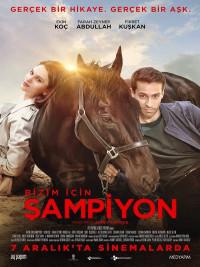 Šampion/Bizim İçin Şampiyon (2018)|biografski, drama, romantika, sportski | TurskaREDATELJ: Ahmet KatiksizTRAJANJE: 130 minUlaz: besplatanLjubavna priča koja govori o vezi između Halisa Karatasa i Begum Atman, koji su se zajedno brinuli o šampionskom konju nazvanom "Bold Pilot". Snimljen je na osnovi istinitih događaja iz 1990-tih godina, kada su pažnju turske javnosti zaokupile vijesti o romansi između džokeja i kćerke vlasnika čuvenog šampionskog konja.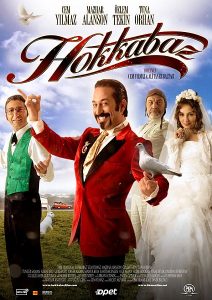 MAĐIONIČAR / Hokkabaz / The Magician/ (2006.)|drama, komedija|TurskaTrajanje: 120 minRedatelji:Ali Taner Baltacı, Cem YılmazDatum: 15.12.2022. u 18:00hMjesto: Društveni dom i knjižnica GunjaUlaz: besplatanIskender je mađioničar koji pokušava doživjeti svojih pet minuta slave. Jedina osoba koja vjeruje u njega je Maradona, njegov prijatelj iz djetinjstva s kojim dijeli san o boljem životu. Zajedno kreću na turneju po Anatoliji kako bi se maknuli iz Istanbula i što više zaradili. Od samog početka stvari krenu krivo jer su prisiljeni povesti Iskenderovog oca, ludog Saita. Na putu dobiju šansu zabavljati goste na jednoj svadbi, međutim, trik nestajanja, koji izvedu, krene po zlu i natjera ih da čim prije napuste mjesto ne znajući da u tom bijegu imaju društvo.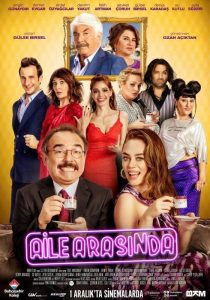 U OBITELJI / Aile Arasinda /  (2017.)|komedija|TurskaTrajanje: 120 minRedatelj: Ozan AciktanDatum: 21.12.2022. u 17:30hMjesto: Društveni dom i knjižnica GunjaUlaz: besplatanNeurotični Fikret jednoga dana slučajno upoznaje pjevačicu Solmaz te istoga dana okonča svoju 21-godišnju vezu. Kada se Solmazina kći Zeynep odluči udati se za svog ljubavnika iz Adane, plašljivi Fikret preuzima ulogu života. Vjenčanje koje se isprva trebalo održati u obitelji postaje puno veći događaj na inzistiranje mladoženjine rodbine. Mogu li se naši junaci pomiriti s tradicionalnom obitelji iz Adane koja nosi oružje i posjeduje lanac restorana s ćevapima te hoće li vjenčanje proći bez nezgoda?ŠAPNI AKO ZABORAVIM / Unutursam Fisilda/ (2014.)|drama, romantika, glazbeni|TurskaRedatelj: Çağan IrmakTrajanje: 120 min.Datum: 28.12.2022. u 17:00hMjesto: Društveni dom i knjižnica GunjaUlaz: besplatanOstarjela pop zvijezda Hatice vraća se u svoj roditeljski dom gdje još uvijek živi njezina starija sestra Hanife. Hatice je dijagnosticirana Alzheimerova bolest te se nada  da će joj sestra pružiti ruku pomoći, no Hanife je još od njenog odlaska puna bijesa i zamjeranja. Priča njihovih života razvija se vraćanjem u Haticinu buntovnu prošlost, kada bježi od svoje obitelji tražeći sreću i slavu u svijetu glazbe. Ponovni susret dviju sestara otkriva duboke i mračne tajne koje obje već godinama čuvaju. Ova drama svojevrsna je oda 70-im godinama, tadašnjim veselim i živopisnim kostimima i glazbi, a ujedno i dirljiva kronika ljubavi i pomirenja.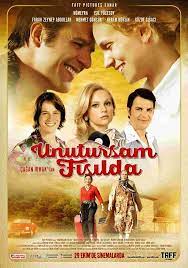 